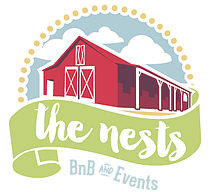 Thank you for your interest in getting married at  The Nests Bed and Breakfast at Holly Grove Farm! The Nests BnB is located on Camp Hopewell Road, one of the sweetest county roads in Lafayette County.  The barn renovation was brilliantly designed by the architecture firm Howorth and Associates in 2015. We have added the charming Forever Gazebo behind the barn which is a multifunctional space, most often used as a bandstand, dessert bar, or ceremony site. In addition to the classic Wedding Barn, we offer a variety of options for your ceremony location including the Forever Gazebo, the Cedar Arbor, oak tree, meadow and woodland sites.  Please contact Linda Lewis Raney with any questions or to arrange a tour.  2018 WEDDING PACKAGES Package A: Ceremony, Reception, OR Rehearsal Dinner  	           $3,250 Package B: Ceremony AND Reception                        	 		$3,500*All quoted prices include a guest count up to 150 individuals*Add Rehearsal Dinner for <50 guests (no parking attendants)  		$500    additional fee    Add Rehearsal Dinner for <50 guests (parking attendants)		  	$1000  additional feeWhat is included in the price of an event at The Nests?Amenities – available to you at no extra cost Many options for ceremony site: Gazebo, Cedar Arbor, mobile metal altar, oak treeTables – 7 folding tables, 3 round cocktail tables, bistro setsCustom 6-foot wooden tableChairs – eclectic collection of vintage chairs for 55+ Antique church pews – ceremony seating for 55Décor: assorted lanterns, whiskey barrels, antique ladder, vases, fire pits, etc.5-foot handcrafted mobile bar XL chalkboard and various chalkboard signsBall jar chandelier, small dance lights, and café lightsTwo powered speakers with auxiliary cord and microphoneTelevision with DirecTV, USB, and HDMI capabilities Time – included in the total price of your rental feeUse of grounds for pre-event photos (i.e. engagement and/or wedding photos)On-site wedding rehearsal Day-long set up prior to event Use of bridal changing rooms, 3 hoursDay use of venue until 11:00 PMHalf-day tear down and clean up the next dayCourtesies – extras for your convenience and relaxed use of our facilitiesWe welcome any licensed vendors you selectBed and breakfast rooms at special rates (see below)We provide parking attendants25% off one-year anniversary stay *Note: We do not offer catering, decorate, or set up/break down*Nests BnB Rates with Signed ContractYou, your family and friends may wish to stay onsite at the Nest Egg Bed and Breakfast during your wedding weekend. Sleeping accommodations can be added for an additional cost.  Check out www.thenestsoxford.com for booking and photo gallery.  Specialty RatesThe Empty Nest (2 bedrooms, 1.5 bath)				$180 per night The Nest Egg BnB House (3 en suite bedrooms)			$450 per nightRegular Rates apply when priced per roomEden (King room in Nest Egg BnB House)				$165 per nightHaven (Queen room in Nest Egg BnB House)			$155 per nightSanctuary (Double Queen room in Nest Egg BnB House)		$200 per night